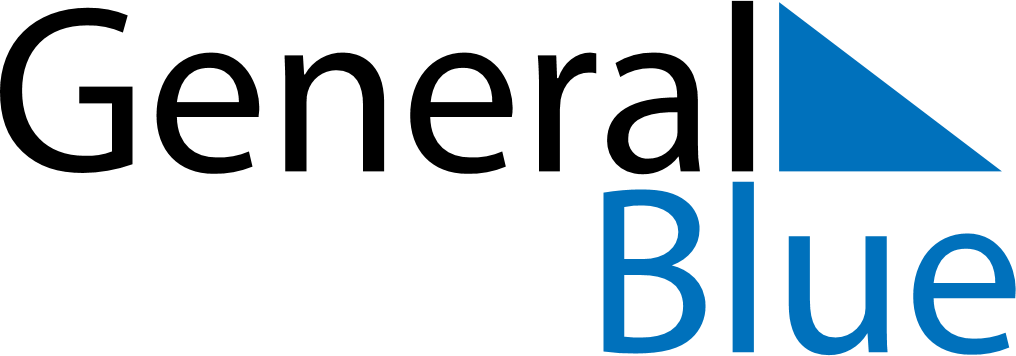 February 2029February 2029February 2029El SalvadorEl SalvadorSUNMONTUEWEDTHUFRISAT12345678910111213141516171819202122232425262728